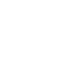 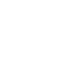                                        НОВООДЕСЬКА МІСЬКА РАДА                                          МИКОЛАЇВСЬКОЇ ОБЛАСТІ                             ВИКОНАВЧИЙ КОМІТЕТ                     Р І Ш Е Н Н Я 08 грудня 2023 року                          м. Нова Одеса                                                 №  297Про    результати    перевірки   домогосподарств, власник якого подав документи на компенсацію витрат,  відповідно  до   Постанови  КМУ  №  333 від  19.03.2022р.,   за  листопад   2023   рокуКеруючись статтями 34, 59 Закону України "Про місцеве самоврядування в Україні", відповідно до Постанови КМУ від 19 березня 2022 року № 333 «Про затвердження Порядку компенсації витрат за тимчасове розміщення (перебування) внутрішньо переміщених осіб», Сімейного кодексу України, враховуючи лист Міністерства з питань реінтеграції тимчасово окупованих територій України від 24 листопада 2023 року                 № 22/5.2-10900-23 та акти перевірок від 08.12.2023 року,  виконавчий комітет міської радиВИРІШИВ:1. Відмовити Мельник Тетяні Іванівні в нарахуванні компенсації витрат за листопад місяць 2023 року, за розміщення внутрішньо переміщеної особи за адресою: Миколаївська область, Миколаївський район, село Троїцьке, вул.Центральна, 108.2. Відмовити Космовському Івану Афанасійовичу в нарахуванні компенсації витрат за листопад місяць 2023 року, за розміщення внутрішньо переміщеної особи Грумінської Олени Іванівни, нарахування здійснити за розміщення інших двох внутрішньо переміщених осіб за адресою: Миколаївська область, Миколаївський район, місто Нова Одеса, вул.Черниша, 14.3. Контроль за виконанням цього рішення покласти на заступника міського голови Журбу І.М.Міський голова                                                                             Олександр ПОЛЯКОВ